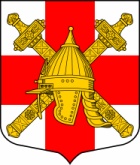 АДМИНИСТРАЦИЯСИНЯВИНСКОГО  ГОРОДСКОГО  ПОСЕЛЕНИЯКИРОВСКОГО  МУНИЦИПАЛЬНОГО  РАЙОНА  ЛЕНИНГРАДСКОЙ ОБЛАСТИП О С Т А Н О В Л Е Н И Еот «07» октября  № 345Об утверждении реестра мест размещения  (площадок) накопления твердых коммунальных отходов на территории Синявинского городского поселения Кировского муниципального района Ленинградской области 	В соответствии с Федеральным законом от 24.06.1998 № 89-ФЗ «Об отходах производства и потребителей», Федеральным законом от 06.10.2003 № 131-ФЗ «Об общих принципах организации местного самоуправления в Российской Федерации» постановляю:Утвердить реестр мест размещения (площадок) накопления твердых коммунальных отходов на территории Синявинского городского поселения Кировского муниципального района Ленинградской области согласно приложению.Постановление администрации Синявинского городского поселения Кировского муниципального района Ленинградской области от 29.10.2018 № 295 «Об утверждении реестра мест размещения (площадок) накопления твердых коммунальных отходов на территории Синявинского городского поселения Кировского муниципального района Ленинградской области» признать утратившим силу.Настоящее постановление разместить на официальном сайте администрации Синявинского городского поселения Кировского муниципального района Ленинградской области.Контроль за исполнением настоящего постановления оставляю за собой.И.о. главы администрации                               А.Д. Малиновская                                    	Разослано: в дело-2 экз., МУП «СинявиноЖКХ»,  ООО «НЕВА-ТРЕЙД», ООО Регион Сервис», УКХ администрации Кировского муниципального района Ленинградской области.Приложение к постановлению администрации Синявинского городского поселенияКировского муниципального районаЛенинградской областиот 07 октября 2020 года № 345Реестр мест размещения (площадок) накопления твердых коммунальных отходов на территории Синявинского городского поселения кировского муниципального района Ленинградской областиМуниципальное образованиеНаселенный пунктУлицаДомСовместное использование с другими МКДУК, обслуживающая МКДИНННомер контейнерной площадкиТип подстилающей поверхностиВид площадкиМатериал огражденияПлощадка для сбора крупногабаритных отходов ***Площадка для сбора крупногабаритных отходов ***Площадка для сбора крупногабаритных отходов ***Муниципальное образованиеНаселенный пунктУлицаДомСовместное использование с другими МКДУК, обслуживающая МКДИНННомер контейнерной площадкиТип подстилающей поверхностиВид площадкиМатериал огражденияКол-воПлощадь, кв.мМатериал контейнераКировский районг.п. Синявиноул. Кравченко1ДаООО «НЕВА-ТРЕЙД»4706032523б/нБетонОткрытаяМеталл14МеталлКировский районг.п. Синявиноул. Кравченко2ДаООО «НЕВА-ТРЕЙД»4706032523б/нБетонОткрытаяМеталл14МеталлКировский районг.п. Синявиноул. Кравченко3ДаООО «НЕВА-ТРЕЙД»4706032523б/нБетонОткрытаяМеталл14МеталлКировский районг.п. Синявиноул. Кравченко4, 8ДаООО «Регион Сервис»4706036165б/нБетонОткрытаяМеталл14МеталлКировский районг.п. Синявиноул. Кравченко9ДаООО «Регион Сервис»4706036165б/нБетонОткрытаяМеталл14МеталлКировский районг.п. Синявиноул. Кравченко10, 12ДаООО «НЕВА-ТРЕЙД»4706032523б/нБетонОткрытаяМеталл14МеталлКировский районг.п. Синявиноул. Кравченко11НетТСЖ «Синявинское»4706034295б/нБетонОткрытаяБез ограждения14МеталлКировский районг.п. Синявиноул. Кравченко13ДаООО «НЕВА-ТРЕЙД»4706032523б/нБетонЗакрытаяБез ограждения14МеталлКировский районг.п. Синявиноул. Кравченко18, 19ДаООО «Регион Сервис»4706036165б/нБетонОткрытаяМеталл14МеталлКировский районг.п. Синявиноул. Садовая1БДаООО «Регион Сервис»4706036165б/нБетонОткрытаяМеталл14МеталлКировский районг.п. Синявиноул. Садовая9аДаМУП «СинявиноЖКХ»4706038074б/нБетонОткрытаяМеталл14МеталлКировский районг.п. Синявиноул. Садовая35ДаМУП «СинявиноЖКХ»4706038074б/нБетонОткрытаяМеталл14МеталлКировский районг.п. Синявинопер. Садовый1ДаООО «НЕВА-ТРЕЙД»4706032523б/нБетонОткрытаяМеталл14МеталлКировский районг.п. Синявинопер. Садовый2ДаООО «НЕВА-ТРЕЙД»4706032523б/нБетонОткрытаяМеталл14МеталлКировский районг.п. Синявиноул. Труда3ДаМУП «СинявиноЖКХ»4706038074б/нБетонОткрытаяМеталл14МеталлКировский районг.п. Синявиноул. Реутова1, 1аДаМУП «СинявиноЖКХ»4706038074б/нБетонОткрытаяМеталл14МеталлКировский районг.п. Синявиноул. Победы1ДаТСЖ «Синявино»4706028213б/нБетонЗакрытаяБез ограждения14МеталлКировский районг.п. Синявиноул. Косая11ДаМУП «СинявиноЖКХ»4706038074б/нБетонОткрытаяМеталл12МеталлКировский районг.п. Синявиноул. Восточная14ДаМУП «СинявиноЖКХ»4706038074б/нБетонЗакрытаяБез ограждения14МеталлКировский районг.п. Синявиноул. Лесная14аДаАдминистрация Синявинского городского поселения4706023889б/нБетонЗакрытаяМеталл14Металл